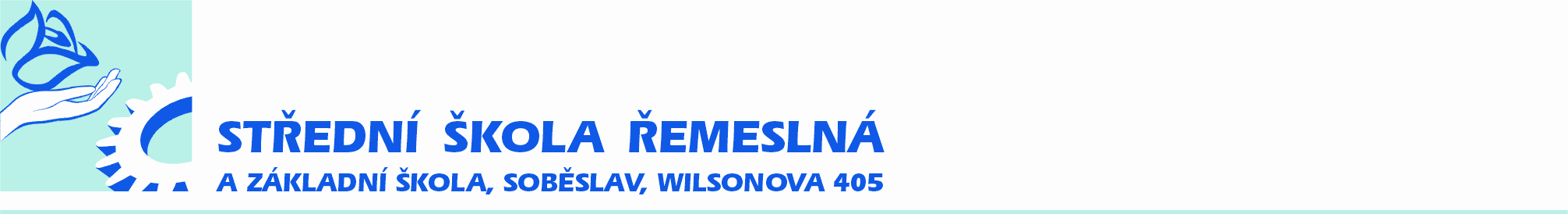 Dodatek č. 2 Smlouvy o dílo ze dne 15. 12. 2020Objednatel:   		Střední škola řemeslná a Základní škola, Soběslav, Wilsonova 405Sídlo:	            		Wilsonova 405/34, 392 01 SoběslavZastoupené:   	  	Ing. Darjou Bártovou, ředitelkou IČ:  	            		725 49 572DIČ:	            		CZ72549572 	 Bankovní spojení:  	Telefon, e-mail:		389 822 800 aZhotovitel:		Vialit Soběslav spol. s.r.o.Sídlo:			Na Švadlačkách 478/II, 392 01 SoběslavZastoupený:		Ing. Karlem Valentou, jednatelemIČ:  	         		145 04 456DIČ:  		 	CZ14504456Bankovní spojení:  	Telefon, e-mail:		I.Výše uvedené smluvní strany v souladu s ustanovením § 222 odstavec 4 zákona č. 134/2016 Sb. o zadávání veřejných zakázek, uzavírají dodatek č. 2 Smlouvy o dílo ze dne 15. 12. 2020 dále jen dodatek ke smlouvě č. 2, kterým se mění následující článek smlouvy:Článek V. Cena díla, bod V.1 Cena díla je sjednaná na rozsah daný zadávací dokumentací veřejné zakázky a čl. II této smlouvy jako cena nejvýše přípustná, platná po celou dobu výstavby s výjimkou případů stanovených v této smlouvě. Jsou v ní zahrnuty veškeré práce, dodávky, služby, výkony a zisk zhotovitele, které vyplývají z vymezení plnění díla, ve smyslu této smlouvy a zadávací dokumentace.„Stavební úpravy – oprava zpevněných ploch v areálu Střední školy řemeslné a Základní školy, Soběslav, Wilsonova 405 – Jiráskova ul.“Cena za dílo celkem bez DPH dle Smlouvy					3.825.580,04 KčDPH 21 % dle Smlouvy							    803.372,00 KčCena za dílo celkem včetně DPH dle Smlouvy			              4.628.952,00 Kč	Změnový list bez DPH							-    85.273,23 KčZměnový list DPH 21 %							-    17.907,37 KčCena dle Dodatku č. 2 bez DPH Smlouva o dílo - změna bez DPH		3.740.306,81 KčDPH 21 % dle Dodatku č. 2 Smlouvy - změna				   785.464,63 KčCena dle Dodatku č. 2 včetně DPH Smlouva o dílo - změna s DPH		4.525.771,44 KčII.Ostatní ustanovení smlouvy zůstávají nezměněna.III.Dodatek smlouvy č. 2 se vyhotovuje ve čtyřech stejnopisech majících povahu originálu, z nichž každá smluvní strana obdrží dva stejnopisy.IV. Dodatek ke smlouvě č. 2 byl přečten, shledán správným a jako odpovídající svobodné vůli objednatele i zhotovitele.V.Dodatek nabývá platnosti dnem podpisu obou smluvních stran a účinnosti dnem zveřejnění v Registru smluv.V Soběslavi dne: 14. 10. 2021                                                                   V Soběslavi dne: 14. 10. 2021………………..........                                                                                                 …………………………..  Ing. Darja Bártová                                                                                              Ing. Karel Valentaředitelka školy								jednatel